 School Strategic PlanMeredith Primary School14202016-2019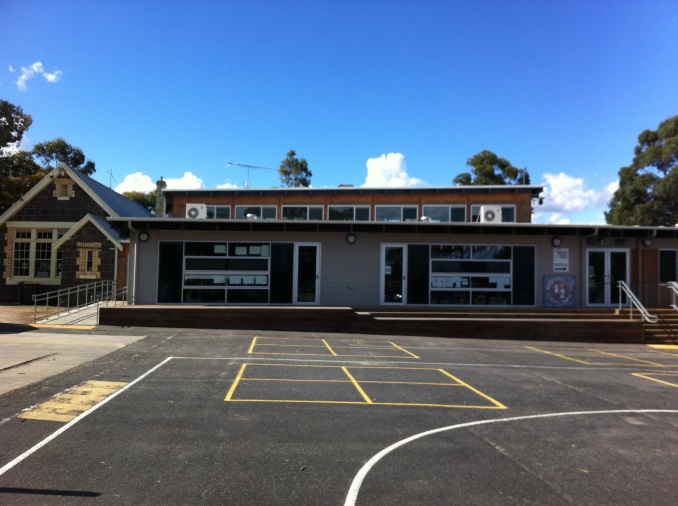 EndorsementsSchool ProfileStrategic DirectionStrategic Plan 2016 – 2019: Indicative PlannerEndorsement by School PrincipalSigned……………………………………….Name………………………………………….Date……………………………………………Endorsement by School CouncilSigned……………………………………….Name………………………………………….Date……………………………………………School Council President’s endorsement represents endorsement of School Strategic Plan by School CouncilEndorsement by the delegate of the SecretarySigned……………………………………….Name………………………………………….Date……………………………………………Purpose At Meredith Primary, all children are valued and are provided with opportunities in a safe, nurturing environment that will empower them to become life-long learners. We strive to have our parents, teachers and community members actively involved in children’s learningChildren are provided with the skills to enable them to become:•	Resilient learners•	Responsible citizens•	Creative thinkers and•	Reflective, well-developed individualsValuesOur motto, ‘Achieving together’ is promoted in the following ways:We provide a happy, caring and safe environment that promotes an enthusiasm for life-long learning; maximising and celebrating individual and collective achievement. We create a learning environment where students are encouraged to work co-operatively with others.We encourage children to respect one another by valuing diversity within the school and the wider community.Our educational practices are evidence based and aim to engage each child in a culturally rich, challenging and contemporary curriculum.We value the use of innovative tools for our children’s’ learning in a dynamic and technological world. We promote strong home-school partnerships, and seek ways to involve, and be involved in, the wider community.We strive to have a school that is inclusive, welcoming and supportive of all children’s learning.Environmental ContextAt Meredith Primary we strive to create an environment that is supportive of the needs of both the individual and the surrounding community. All children are valued and are given a range of experiences that will empower them to become life-long learners.  We are a rural school located on the Midland Hwy, midway between Geelong and Ballarat. The current school enrolment is 92 students which have been divided into 5 classroom grades. There are 4 full time teaching staff (including the principal), 5 part time teaching staff, 4 integration staff and a business manager. Literacy and Numeracy are both high priorities that are implemented and supported by a range of programs and innovations throughout the school such as: Years Prep to 2 "Investigations" and year 3 to 6 project based learning, "iLearning". The students have access to a wide range of Information and Communication Technologies including iPads, iPods and laptop computers.  The school runs a variety of extra curricula activities that includes the Sporting Schools Program with links to local sporting organisations, a camping program, an intensive swimming program, interschool sports program and Out of School Hours Care Program. Our modern buildings provide the students and staff with stimulating and flexible spaces to create a wide range of learning opportunities that allow staff and students to work collaboratively together in open learning environments The relocation of the Meredith Kindergarten, and the subsequent refurbishment of the Meredith Community Centre on a site within the school grounds ideally positions the school to further extend its connections with the local community. A priority over the upcoming strategic period will be to explore ways in which the school can achieve mutually beneficial student and community outcomes in partnership with its new neighbours in their new facilities.Service StandardsMeredith Primary School: promotes an enthusiasm for life-long learningfosters a cooperative learning environmentencourages respect and values diversityengages children in a culturally rich, challenging and contemporary curriculumGoalsKey Improvement StrategiesTargetsAchievementTo maximise the learning growth in Literacy and Numeracy for every student.Build the capacity of every teacher so that there is high quality and consistent practice across the schoolRefine assessment practices to ensure consistent teacher judgments and the collective monitoring of students and student cohorts.Develop guaranteed and viable curriculum, proficiency scale and common assessment task documents for discipline domains that support differentiated teaching and personalised learning, ensuring challenge and progress for every student..Grade 5 NAPLAN relative growth goals:To increase the percentage of students demonstrating medium and high growth and reduce the percentage of students demonstrating low growth from the 2014 levels of Spelling (L: 42%, M: 42% H: 16%), Writing (L: 33%, M: 58% H: 8%) and Grammar & Punctuation (L: 42%, M: 33% H: 25%) by the end of the 2018 NAPLAN.Teacher judgement AusVELS goals:To achieve a mean of 90% of students achieving at or above the expected AusVELS level in Writing, Reading and Mathematics (Number) over the four year period.To achieve a mean of 90% of students to achieve at or above expected level in the full range of curriculum domains in AusVELS throughout the 4 year period.To achieve a mean of 10% of students achieving a learning growth  of more than one year above their previous baseline standard in AusVELS Reading, Writing and Mathematics (Number).To achieve a mean of students who do not achieve 12 months growth (excluding PSG students) to 10% in the areas of AusVELS Reading, Writing and Mathematics (Number)EngagementIncrease opportunities for higher levels of student cognitive engagement, challenge, self-directed inquiry and deep thinking.Fully leverage the use of Information and Communication Technologies (ICT) across and between all levels using both existing and new technologies to enhance, stimulate and engage students in their learning.Develop and refine current personalised learning practises for students to stimulate interest, curiosity, promote questioning and connect learning to the real world.Ensure high quality transition processes across year levels through the use of evidence and dataTo maintain and improve Attitudes to School survey data from the baseline year 2014 in the areas of:Student motivation (4.57) & Learning confidence (4.10)To maintain and improve Attitudes to School survey data from the baseline year 2014 in the areas of:School connectedness (4.79)WellbeingStudents will experience a school culture of positive and successful learning in a safe and inclusive environment.Strengthen the partnership between staff, students, parents and community to share in the responsibility for student wellbeing.Build the capacity of students to be resilient, socially responsible and respectful in all of their relationships.To improve Student Absence data from baseline 2014 data (P-6: 14.53) by the end of 2018.To maintain and improve Attitudes to School survey from baseline 2014 levels in the areas of Student distress (6.25) and Student morale (6.06) to the end of 2018.ProductivityEnsure consistency and alignment of all aspects of school operations and resource allocations in achieving the school vision.Build a culture of collegiality and professionalism so that Professional Learning Communities (PLCs) are focused in collaborating and planning together for high quality instruction and student learning.As a part of the PLC process, build a whole school approach to the regular use of data to inform practice and build teachers data literacy.Develop processes for the regular monitoring of the SSPSchool budget in surplusDevelop an action plan to monitor progress against the School Strategic Plan (SSP)Key Improvement StrategiesKey Improvement StrategiesActionsAchievement milestonesAchievementRefine assessment practices to ensure consistent teacher judgments and the collective monitoring of students and student cohorts.Develop guaranteed and viable curriculum, proficiency scale and common assessment task documents for discipline domains that support differentiated teaching and personalised learning, ensuring challenge and progress for every student.Build the capacity of every teacher so that there is high quality and consistent practice across the school.Year 1Develop a Whole School Assessment Schedule Introduce Big Write & VCOP writing pedagogy across the schoolDevelop an action plan and begin to implement and experiment with Big Write & VCOP writing pedagogy across the school over the next three yearsIntroduce Professional Learning Community initiativeDevelop team normsDevelop guaranteed and viable curriculum document for WritingDevelop pacing guide for Writing for year, term and weekDevelop proficiency scales for WritingDevelop common assessment tasks for writing for all year levelsAs a result of these actions develop new internal data sets and develop systems to utilise this data formatively and summativelyImplement learning cycles for writing and numeracyAssessment schedule developed and in useBig Write/VCOP action plan developed and teachers using pedagogy in the classroomPLC’s timetabled and operating on a regular basisGuaranteed viable curriculum writing  document developedWriting pacing guide developedWriting proficiency scales developedWriting common assessment tasks created and in useLearning cycles in useNew data sets created and in use by teachersAchievementRefine assessment practices to ensure consistent teacher judgments and the collective monitoring of students and student cohorts.Develop guaranteed and viable curriculum, proficiency scale and common assessment task documents for discipline domains that support differentiated teaching and personalised learning, ensuring challenge and progress for every student.Build the capacity of every teacher so that there is high quality and consistent practice across the school.Year 2Review and refine Whole school assessment scheduleImplement Big Write and VCOP planExpand Professional Learning Community initiativeDevelop guaranteed and viable curriculum document for MathematicsDevelop pacing guide for Mathematics for year, term and weekDevelop proficiency scales for MathematicsDevelop common assessment tasks for Mathematics for all year levelsAssessment schedule reviewed & refinedBig Write/VCOP plan evident in teacher curriculum documentation and observable in classroomsGuaranteed viable curriculum mathematics document developedMathematics pacing guide developedMathematics proficiency scales developedMathematics common assessment tasks created and in useAchievementRefine assessment practices to ensure consistent teacher judgments and the collective monitoring of students and student cohorts.Develop guaranteed and viable curriculum, proficiency scale and common assessment task documents for discipline domains that support differentiated teaching and personalised learning, ensuring challenge and progress for every student.Build the capacity of every teacher so that there is high quality and consistent practice across the school.Year 3Review and refine Whole school assessment scheduleImplement Big Write and VCOP planExpand Professional Learning Community initiativeDevelop guaranteed and viable curriculum document for ReadingDevelop pacing guide for Reading for year, term and weekDevelop proficiency scales for ReadingDevelop common assessment tasks for Mathematics for all year levelsImplement learning cycles for ReadingAssessment schedule reviewed & refinedBig Write/VCOP plan evident in teacher curriculum documentation and observable in classroomsGuaranteed viable curriculum reading document developedReading pacing guide developedReading proficiency scales developedReading common assessment tasks created and in useAchievementRefine assessment practices to ensure consistent teacher judgments and the collective monitoring of students and student cohorts.Develop guaranteed and viable curriculum, proficiency scale and common assessment task documents for discipline domains that support differentiated teaching and personalised learning, ensuring challenge and progress for every student.Build the capacity of every teacher so that there is high quality and consistent practice across the school.Year 4Year of reviewEngagementFully leverage the use of ICT across and between all levels using both existing and new technologies to enhance, stimulate and engage students in their learning.Develop and refine current personalised learning practises for students to stimulate interest, curiosity, promote questioning and connect learning to the real world.Ensure high quality transition processes across year levels through the use of evidence and dataYear 1Audit personalised and differentiated teaching strategies and practices across the schoolReview and investigate ways to refine ‘Investigations’ & ‘iLearning’ programsCreate eLearning co-ordinator position of responsibility Develop end of year student transition documentationDevelop Foundation transition survey and implement itAudit completed and current practice documentedReview completed and recommendations developed via staff forums and documented Develop eLearning co-ordinator position of responsibility documents Transition document createdTransition survey developedEngagementFully leverage the use of ICT across and between all levels using both existing and new technologies to enhance, stimulate and engage students in their learning.Develop and refine current personalised learning practises for students to stimulate interest, curiosity, promote questioning and connect learning to the real world.Ensure high quality transition processes across year levels through the use of evidence and dataYear 2Experiment with ways to enhance personalised and differentiated teaching strategies and practices across the schoolImplement refinements to ‘Investigations’ & ‘iLearning’ programsDevelop individual plans to develop teacher capacity to implement ICT into classroom on a one to one basisReview and refine end of year student transition documentationRefinements/new personalised & differentiated learning strategies implementedIndividual ICT plan incorporated into teacher PDPPlan developed to implement one to one trial in 2018Recommendations from previous year’s review on improving student motivation and learning confidence implementedReview under taken of new transition documentation and Foundation transition surveyEngagementFully leverage the use of ICT across and between all levels using both existing and new technologies to enhance, stimulate and engage students in their learning.Develop and refine current personalised learning practises for students to stimulate interest, curiosity, promote questioning and connect learning to the real world.Ensure high quality transition processes across year levels through the use of evidence and dataYear 3Experiment with ways to enhance personalised and differentiated teaching strategies and practices across the schoolReview previous year’s refinements to ‘Investigations’ & ‘iLearning’ programs and reassess plan for year 3Review and refine end of year student transition documentationReview Foundation transition survey and data receivedRefinements/new personalised & differentiated learning strategies implementedIndividual ICT plan incorporated into teacher Performance Development Plans (PDP)Review under taken of new transition documentation and Foundation transition surveyEngagementFully leverage the use of ICT across and between all levels using both existing and new technologies to enhance, stimulate and engage students in their learning.Develop and refine current personalised learning practises for students to stimulate interest, curiosity, promote questioning and connect learning to the real world.Ensure high quality transition processes across year levels through the use of evidence and dataYear 4Year of reviewWellbeingStrengthen the partnership between staff, students, parents and community to share in the responsibility for student wellbeing.Build the capacity of students to be resilient, socially responsible and respectful in all of their relationships.Year 1Review and document whole school attendance processes and proceduresAudit whole school TRIBES practiceInvestigate ways to strengthen partnerships between the school and the homeInvestigate ways to increase student voice in leadership and decision making and curriculum designWhole school attendance processes document createdTRIBES audit conducted and current practice documentedCommunity working party established to investigate ways to strengthen home/school partnershipReview conducted on ways to develop student voice within the school. Recommendations documentedWellbeingStrengthen the partnership between staff, students, parents and community to share in the responsibility for student wellbeing.Build the capacity of students to be resilient, socially responsible and respectful in all of their relationships.Year 2Investigate ways to improve whole school attendance processes and practicesDevelop whole school TRIBES implementation planImplement home/school initiatives Implement student voice initiativesReview conducted on ways to improve student attendance within the school. Recommendations documentedWhole school TRIBES implementation plan developedStudent voice initiatives implementedWellbeingStrengthen the partnership between staff, students, parents and community to share in the responsibility for student wellbeing.Build the capacity of students to be resilient, socially responsible and respectful in all of their relationships.Year 3Implement whole school attendance refinementsImplement whole school TRIBES planImplement home/school initiatives Implement student voice initiativesAttendance initiatives implementedTRIBES plan implementedHome/school initiatives implemented Student voice initiatives implementedWellbeingStrengthen the partnership between staff, students, parents and community to share in the responsibility for student wellbeing.Build the capacity of students to be resilient, socially responsible and respectful in all of their relationships.Year 4Year of reviewProductivityBuild a culture of collegiality and professionalism so that Professional Learning Teams are focused in collaborating and planning together for high quality instruction and student learning through a targeted/funded Professional Development planBuild a whole school approach to the regular use of data to inform practice and build teachers data literacy.Develop processes for the regular monitoring of the SSPYear 1Provision of targeted staff Professional Development (PD) around:Strategic/educational leadershipPLC initiativeBig Write/VCOP initiativeICTHome/school partnershipsTribesStudent voice Develop an action plan to monitor and assess school performance against the SSPPlanned professional development provided in all key areasAction plan developed to monitor performance against the SSPDevelop school council yearly planner of key themes/eventsProductivityBuild a culture of collegiality and professionalism so that Professional Learning Teams are focused in collaborating and planning together for high quality instruction and student learning through a targeted/funded Professional Development planBuild a whole school approach to the regular use of data to inform practice and build teachers data literacy.Develop processes for the regular monitoring of the SSPYear 2Provision of targeted staff PD around:Strategic/educational leadershipPLC initiativeBig Write/VCOP initiativeICTHome/school partnershipsTribesStudent voice Implement an action plan to monitor and assess school performance against the SSPPlanned professional development provided in all key areasAction plan implemented to monitor performance against the SSPProductivityBuild a culture of collegiality and professionalism so that Professional Learning Teams are focused in collaborating and planning together for high quality instruction and student learning through a targeted/funded Professional Development planBuild a whole school approach to the regular use of data to inform practice and build teachers data literacy.Develop processes for the regular monitoring of the SSPYear 3Provision of targeted staff PD around:Strategic/educational leadershipPLC initiativeBig Write/VCOP initiativeICTHome/school partnershipsTribesStudent voice Implement an action plan to monitor and assess school performance against the SSPPlanned professional development provided in all key areasAction plan implemented to monitor performance against the SSPProductivityBuild a culture of collegiality and professionalism so that Professional Learning Teams are focused in collaborating and planning together for high quality instruction and student learning through a targeted/funded Professional Development planBuild a whole school approach to the regular use of data to inform practice and build teachers data literacy.Develop processes for the regular monitoring of the SSPYear 4Year of review